PART AAnswer all the questions					2x10 = 101. List the features of latest Mobile Technologies. 2. What is Android?5. List the features of iOS. 3. What is the purpose of .apk extension? 4. What is Activity? What it is consist of? 5. Write the system requirements of SDK. 6. What are the important tools of Apache ant?7. What is the purpose of service in application component? 8. What is the use of UI designer?9. What is Widget? 10. How is Radio Button Invoke using Java code? PART BAnswer any five questions					6x5= 3011. Explain the Evolution of GSM. 12.  Write the Steps to Install SDK. 13. How to add and set the properties of text box? 14. Explain the purpose of SD card. 15. What is Emulator? Explain the steps to create AVD. 16. Explain the purpose of Manifest. 17. Explain the steps and related Java Code to create a check box. PART CAnswer any two questions.					2x10 = 2018. Describe the Android Stack. 19. Explain the Activity Life Cycle in detail. 20. Explain the two types of Menus supported by Android. 21. Explain the input method frame work. ST. JOSEPH’S COLLEGE (AUTONOMOUS), BANGALORE-27ST. JOSEPH’S COLLEGE (AUTONOMOUS), BANGALORE-27ST. JOSEPH’S COLLEGE (AUTONOMOUS), BANGALORE-27ST. JOSEPH’S COLLEGE (AUTONOMOUS), BANGALORE-27ST. JOSEPH’S COLLEGE (AUTONOMOUS), BANGALORE-27ST. JOSEPH’S COLLEGE (AUTONOMOUS), BANGALORE-27ST. JOSEPH’S COLLEGE (AUTONOMOUS), BANGALORE-27B.C.A - VI SEMESTERB.C.A - VI SEMESTERB.C.A - VI SEMESTERB.C.A - VI SEMESTERB.C.A - VI SEMESTERB.C.A - VI SEMESTERB.C.A - VI SEMESTERSEMESTER EXAMINATION: APRIL 2018SEMESTER EXAMINATION: APRIL 2018SEMESTER EXAMINATION: APRIL 2018SEMESTER EXAMINATION: APRIL 2018SEMESTER EXAMINATION: APRIL 2018SEMESTER EXAMINATION: APRIL 2018SEMESTER EXAMINATION: APRIL 2018CA 6415- Mobile ApplicationsCA 6415- Mobile ApplicationsCA 6415- Mobile ApplicationsCA 6415- Mobile ApplicationsCA 6415- Mobile ApplicationsCA 6415- Mobile ApplicationsCA 6415- Mobile ApplicationsTime- 2 1/2  hrsTime- 2 1/2  hrsMax Marks-70Max Marks-70Max Marks-70This paper contains two printed pages and three  partsThis paper contains two printed pages and three  partsThis paper contains two printed pages and three  partsThis paper contains two printed pages and three  partsThis paper contains two printed pages and three  partsThis paper contains two printed pages and three  partsThis paper contains two printed pages and three  parts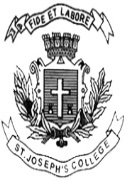 